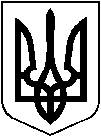 УКРАЇНАХмільницька міська радаВінницької областіР І Ш Е Н Н Я № 1411Від 26.02.2018 року                                     		               47 сесія міської ради                                                                                                             7 скликанняДепутатський запит депутата міської ради Кондратовця Ю.Г. щодо порушення санітарних норм в ЗОШ№ 4Заслухавши інформацію депутата міської ради Кондратовця Ю.Г., відповідно до п.5 ст. 109, п.3 ст.145  Регламенту міської ради 7 скликання, ст. 21 Закону України «Про статус депутатів місцевих рад», керуючись ст. 59 Закону України «Про місцеве самоврядування в Україні», міська радаВ И Р І Ш И Л А :        «Депутатський запит депутата міської ради Кондратовця Ю.Г. щодо порушення санітарних норм в ЗОШ№ 4» відхилити. Міський голова                                                                                 С.Б. Редчик П.В. КрепкийО.В. ТендерисН.А. Буликова